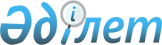 Аудандық мәслихаттың 2018 жылғы 24 желтоқсандағы № 239 "2019-2021 жылдарға арналған Ойыл аудандық бюджетін бекіту туралы" шешіміне өзгерістер енгізу туралы
					
			Мерзімі біткен
			
			
		
					Ақтөбе облысы Ойыл аудандық мәслихатының 2019 жылғы 31 қазандағы № 339 шешімі. Ақтөбе облысының Әділет департаментінде 2019 жылғы 6 қарашада № 6446 болып тіркелді. Мерзімі өткендіктен қолданыс тоқтатылды
      Қазақстан Республикасының 2008 жылғы 4 желтоқсандағы Бюджет Кодексінің 106, 109 баптарына, Қазақстан Республикасының 2001 жылғы 23 қаңтардағы "Қазақстан Республикасындағы жергілікті мемлекеттік басқару және өзін-өзі басқару туралы" Заңының 6 бабына сәйкес, Ойыл аудандық мәслихаты ШЕШІМ ҚАБЫЛДАДЫ:
      1. Аудандық мәслихаттың 2018 жылғы 24 желтоқсандағы № 239 "2019-2021 жылдарға арналған Ойыл аудандық бюджетін бекіту туралы" (Нормативтік құқықтық актілерді мемлекеттік тіркеу тізілімінде № 3-11-155 тіркелген, 2019 жылғы 4 қаңтарда Қазақстан Республикасы нормативтік құқықтық актілерінің электрондық түрдегі эталондық бақылау банкінде жарияланған) шешіміне келесідей өзгерістер енгізілсін:
      1 тармақта:
      1) тармақшасында:
      кірістер
      "4 748 397" сандары "4 896 842" сандарымен ауыстырылсын;
      трансферттер түсімі
      "4 427 293" сандары "4 575 738" сандарымен ауыстырылсын;
      2) тармақшасында:
      шығындар
      "4 759 428" сандары "4 907873" сандарымен ауыстырылсын;
      3) тармақшасында:
      таза бюджеттік кредиттеу
      "51 487" сандары "59 062" сандарымен ауыстырылсын;
      оның ішінде:
      бюджеттік кредиттер
      "65 718" сандары "73 293" сандарымен ауыстырылсын;
      5) тармақшасында:
      бюджет тапшылығы (профициті)
      "-62518" сандары "-70 093" сандарымен ауыстырылсын;
      6) тармақшасында:
      бюджет тапшылығын қаржыландыру(профицитін пайдалану)
      "62518" сандары "70 093" сандарымен ауыстырылсын;
      8 тармақта:
      екінші абзацта:
      "65 718" сандары "73 293" сандарымен ауыстырылсын;
      10 тармақта:
      он тоғызыншы абзацта:
      "7 000" сандары "25 395" сандарымен ауыстырылсын.
      2. Көрсетілген шешімнің 1 және 5 қосымшалары осы шешімнің 1 және 2 қосымшаларына сәйкес жаңа редакцияда жазылсын.
      3. "Ойыл аудандық мәслихатының аппараты" мемлекеттік мекемесі заңнамада белгіленген тәртіппен:
      1) осы шешімді Ақтөбе облысының Әділет департаментінде мемлекеттік тіркеуді;
      2) осы шешімді оны ресми жариялағаннан кейін Ойыл аудандық мәслихатының интернет-ресурсында орналастыруды қамтамасыз етсін.
      4. Осы шешім 2019 жылғы 1 қаңтардан бастап қолданысқа енгізіледі. 2019 жылға арналған Ойыл аудандық бюджеті Ауылдық округтер әкімдіктері аппараттарының 2019 жылғы бюджеттік бағдарламалары бойынша қаржыландыру көлемі
					© 2012. Қазақстан Республикасы Әділет министрлігінің «Қазақстан Республикасының Заңнама және құқықтық ақпарат институты» ШЖҚ РМК
				
      Ойыл аудандық 
мәслихатының сессия төрағасы: 

А. К. Мамбетова

      Ойыл аудандық 
мәслихатының хатшысы: 

Е. Ж. Жиеналин
Аудандық мәслихаттың 2019 жылғы 31 қазандағы № 339 шешіміне 1 қосымшаАудандық мәслихаттың 2018 жылғы 24 желтоқсандағы № 239 шешіміне 1 қосымша
Санаты
Санаты
Санаты
Санаты
Сомасы 
(мың теңге)
Сыныбы
Сыныбы
Сыныбы
Сомасы 
(мың теңге)
Кіші сыныбы
Кіші сыныбы
Сомасы 
(мың теңге)
Атауы
Сомасы 
(мың теңге)
І. Кірістер
4896842
1
Салықтық түсімдер
298804
01
Табыс салығы
121247
2
Жеке табыс салығы
121247
03
Әлеуметтiк салық
125327
1
Әлеуметтік салық
125327
04
Меншiкке салынатын салықтар
46063
1
Мүлiкке салынатын салықтар
33211
3
Жер салығы
232
4
Көлiк құралдарына салынатын салық
8820
5
Бірыңғай жер салығы
3800
05
Тауарларға, жұмыстарға және қызметтерге салынатын iшкi салықтар
5097
2
Акциздер
219
3
Табиғи және басқа да ресурстарды пайдаланғаны үшiн түсетiн түсiмдер
2900
4
Кәсiпкерлiк және кәсiби қызметтi жүргiзгенi үшiн алынатын алымдар
1978
08
Заңдық маңызы бар әрекеттерді жасағаны және (немесе) оған уәкілеттігі бар мемлекеттік органдар немесе лауазымды адамдар құжаттарбергені үшін алынатын міндетті төлемдер
1070
1
Мемлекеттік баж
1070
2
Салықтық емес түсімдер
19200
01
Мемлекеттік меншiктен түсетiн кiрiстер
6710
5
Мемлекет меншігіндегі мүлікті жалға беруден түсетін кірістер
6694
7
Мемлекеттік бюджеттен берілген кредиттер бойынша сыйақылар
16
02
Мемлекеттік бюджеттен қаржыландырылатын мемлекеттік мекемелердің тауарларды (жұмыстарды,қызметтерді) өткізуінен түсетін түсімдер
10
1
Мемлекеттік бюджеттен қаржыландырылатын мемлекеттік мекемелердің тауарларды (жұмыстарды,қызметтерді) өткізуінен түсетін түсімдер
10
04
Мемлекеттік бюджеттен қаржыландырылатын, сондай-ақ Қазақстан Республикасы Ұлттық Банкінің бюджетінен (шығыстар сметасынан) қамтылатын және қаржыландырылатын мемлекеттік мекемелер салатын айыппұлдар, өсімпұлдар, санкциялар, өндіріп алулар
700
1
Мұнай секторы ұйымдарынан түсетін түсімдерді қоспағанда, мемлекеттік бюджеттен қаржыландырылатын, сондай-ақ Қазақстан Республикасы Ұлттық Банкінің бюджетінен (шығыстар сметасынан) қамтылатын және қаржыландырылатын мемлекеттік мекемелер салатын айыппұлдар, өсімпұлдар, санкциялар, өндіріп алулар
700
06
Басқа да салықтық емес түсімдер
11780
1
Басқа да салықтық емес түсімдер
11780
3
Негізгі капиталды сатудан түсетін түсімдер
3100
01
Мемлекеттік мекемелерге бекітілген мемлекеттік мүлікті сату
3100
1
Мемлекеттік мекемелерге бекітілген мемлекеттік мүлікті сату
3100
03
Жердi және материалдық емес активтердi сату
0
1
Жердi сату
0
4
Трансферттердің түсімдері
4575738
02
Мемлекеттiк басқарудың жоғары тұрған органдарынан түсетiн трансферттер
4575738
2
Облыстық бюджеттен түсетін трансферттер
4575738
Ағымдағы нысаналы трансферттер
1678391
Нысаналы даму трансферттері
181451
Субвенциялар
2676000
Заңнаманың қабылдауына байланысты ысырапты өтеуге арналған трансферттер 
39896
Функционалдық топ
Функционалдық топ
Функционалдық топ
Функционалдық топ
Функционалдық топ
Сомасы 
(мың теңге)
Функционалдық кіші топ
Функционалдық кіші топ
Функционалдық кіші топ
Функционалдық кіші топ
Сомасы 
(мың теңге)
Бюджеттік бағдарламалардың әкімшісі
Бюджеттік бағдарламалардың әкімшісі
Бюджеттік бағдарламалардың әкімшісі
Сомасы 
(мың теңге)
Бағдарлама
Бағдарлама
Сомасы 
(мың теңге)
Атауы
Сомасы 
(мың теңге)
1
2
3
4
5
6
II. Шығындар
4907873
01
Жалпы сипаттағы мемлекеттiк қызметтер
497584,2
1
Мемлекеттiк басқарудың жалпы функцияларын орындайтын өкiлдi, атқарушы және басқа органдар
159944,2
112
Аудан (облыстық маңызы бар қала) мәслихатының аппараты
20028
001
Аудан (облыстық маңызы бар қала) мәслихатының қызметін қамтамасыз ету жөніндегі қызметтер
20028
122
Аудан (облыстық маңызы бар қала) әкімінің аппараты
93868,2
001
Аудан (облыстық маңызы бар қала) әкімінің қызметін қамтамасыз ету жөніндегі қызметтер
83651
003
Мемлекеттік органның күрделі шығыстары
70
113
Жергілікті бюджеттерден берілетін ағымдағы нысаналы трансферттер
10147,2
123
Қаладағы аудан, аудандық маңызы бар қала, кент, ауыл, ауылдық округ әкімінің аппараты
46048
001
Қаладағы аудан, аудандық маңызы бар қаланың, кент, ауыл, ауылдық округ әкімінің қызметін қамтамасыз ету жөніндегі қызметтер
46048
2
Қаржылық қызмет
17545
452
Ауданның (облыстық маңызы бар қаланың) қаржы бөлімі
17545
001
Ауданның (облыстық маңызы бар қаланың) бюджетін орындау және коммуналдық меншігін басқару саласындағы мемлекеттік саясатты іске асыру жөніндегі қызметтер 
16905
003
Салық салу мақсатында мүлікті бағалауды жүргізу
292
010
Жекешелендіру, коммуналдық меншікті басқару, жекешелендіруден кейінгі қызмет және осыған байланысты дауларды реттеу 
348
5
Жоспарлау және статистикалық қызмет
16105
453
Ауданның (облыстық маңызы бар қаланың) экономика және бюджеттік жоспарлау бөлімі
16105
001
Экономикалық саясатты, мемлекеттік жоспарлау жүйесін қалыптастыру және дамыту саласындағы мемлекеттік саясатты іске асыру жөніндегі қызметтер
15835
004
Мемлекеттік органның күрделі шығыстары
270
9
Жалпы сипаттағы өзге де мемлекеттiк қызметтер
303990
454
Ауданның (облыстық маңызы бар қаланың) кәсіпкерлік және ауыл шаруашылығы бөлімі
23498
001
Жергілікті деңгейде кәсіпкерлікті және ауыл шаруашылығын дамыту саласындағы мемлекеттік саясатты іске асыру жөніндегі қызметтер
23498
458
Ауданның (облыстық маңызы бар қаланың) тұрғын үй-коммуналдық шаруашылығы, жолаушылар көлігі және автомобиль жолдары бөлімі
48516
001
Жергілікті деңгейде тұрғын үй-коммуналдық шаруашылығы, жолаушылар көлігі және автомобиль жолдары саласындағы мемлекеттік саясатты іске асыру жөніндегі қызметтер
10741
113
Жергілікті бюджеттерден берілетін ағымдағы нысаналы трансферттер
37775
471
Ауданның (облыстық маңызы бар қаланың) білім, дене шынықтыру және спорт бөлімі
231976
001
Жергілікті деңгейде білім, дене шынықтыру және спорт саласындағы мемлекеттік саясатты іске асыру жөніндегі қызметтер
25361
113
Жергілікті бюджеттерден берілетін ағымдағы нысаналы трансферттер
206615
02
Қорғаныс
10727
1
Әскери мұқтаждар
2305
122
Аудан (облыстық маңызы бар қала) әкімінің аппараты
2305
005
Жалпыға бірдей әскери міндетті атқару шеңберіндегі іс-шаралар
2305
2
Төтенше жағдайлар жөнiндегi жұмыстарды ұйымдастыру
8422
122
Аудан (облыстық маңызы бар қала) әкімінің аппараты
8422
006
Аудан (облыстық маңызы бар қала) ауқымындағы төтенше жағдайлардың алдын алу және оларды жою
2948
007
Аудандық (қалалық) ауқымдағы дала өрттерінің, сондай-ақ мемлекеттік өртке қарсы қызмет органдары құрылмаған елдi мекендерде өрттердің алдын алу және оларды сөндіру жөніндегі іс-шаралар
5474
04
Бiлiм беру
2621896
1
Мектепке дейiнгi тәрбие және оқыту
71191
471
Ауданның (облыстық маңызы бар қаланың) білім, дене шынықтыру және спорт бөлімі
71191
040
Мектепке дейінгі білім беру ұйымдарындамемлекеттік білім беру тапсырысын іске асыруға
39954
045
Мектепке дейінгі білім беру ұйымдарында мемлекеттік білім беру тапсырыстарын іске асыруға аудандық маңызы бар қала, ауыл, кент, ауылдық округ бюджеттеріне берілетін ағымдағы нысаналы трансферттер
31237
2
Бастауыш, негізгі орта және жалпы орта білім беру
2444960
471
Ауданның (облыстық маңызы бар қаланың) білім, дене шынықтыру және спорт бөлімі
2444960
004
Жалпы білім беру
2306197
005
Балаларға қосымша білім беру 
55420
028
Балалар мен жасөспірімдерге спорт бойынша қосымша білім беру
83343
9
Бiлiм беру саласындағы өзге де қызметтер
105745
471
Ауданның (облыстық маңызы бар қаланың) білім, дене шынықтыру және спорт бөлімі
105745
008
Ауданның (областык маңызы бар қаланың) мемлекеттік білім беру мекемелерінде білім беру жүйесін ақпараттандыру
28625
009
Ауданның (облыстық маңызы бар қаланың) мемлекеттік білім беру мекемелер үшін оқулықтар мен оқу-әдiстемелiк кешендерді сатып алу және жеткізу
47167
010
Аудандық (қалалық) ауқымдағы мектеп олимпиадаларын және мектептен тыс іс-шараларды өткiзу
2088
020
Жетім баланы (жетім балаларды) және ата-аналарының қамқорынсыз қалған баланы (балаларды) күтіп-ұстауға қамқоршыларға (қорғаншыларға) ай сайынға ақшалай қаражат төлемі
2956
027
Жетім баланы (жетім балаларды) және ата-анасының қамқорлығынсыз қалған баланы (балаларды) асырап алғаны үшін Қазақстан азаматтарына біржолғы ақша қаражатын төлеуге арналған төлемдер
189
046
Әдістемелік жұмыс
18581
067
Ведомстволық бағыныстағы мемлекеттік мекемелер мен ұйымдардың күрделі шығыстары
6139
06
Әлеуметтiк көмек және әлеуметтiк қамсыздандыру
705530
1
Әлеуметтiк қамсыздандыру
359430
451
Ауданның (облыстық маңызы бар қаланың) жұмыспен қамту және әлеуметтік бағдарламалар бөлімі
357438
005
Мемлекеттік атаулы әлеуметтік көмек 
357438
471
Ауданның (облыстық маңызы бар қаланың) білім, дене шынықтыру және спорт бөлімі
1992
030
Патронат тәрбиешілерге берілген баланы (балаларды) асырап бағу
1992
2
Әлеуметтiк көмек
322762
451
Ауданның (облыстық маңызы бар қаланың) жұмыспен қамту және әлеуметтік бағдарламалар бөлімі
322762
002
Жұмыспен қамту бағдарламасы
203208
004
Ауылдық жерлерде тұратын денсаулық сақтау, білім беру, әлеуметтік қамтамасыз ету, мәдениет, спорт және ветеринар мамандарына отын сатып алуға Қазақстан Республикасының заңнамасына сәйкес әлеуметтік көмек көрсету
16412
006
Тұрғын үйге көмек көрсету
0
007
Жергілікті өкілетті органдардың шешімі бойынша мұқтаж азаматтардың жекелеген топтарына әлеуметтік көмек
35749
014
Мұқтаж азаматтарға үйде әлеуметтiк көмек көрсету
9956
017
Оңалтудың жеке бағдарламасына сәйкес мұқтаж мүгедектерді міндетті гигиеналық құралдармен қамтамасыз ету, қозғалуға қиындығы бар бірінші топтағы мүгедектерге жеке көмекшінің және есту бойынша мүгедектерге қолмен көрсететін тіл маманының қызметтерін ұсыну
18249
023
Жұмыспен қамту орталықтарының қызметін қамтамасыз ету
39188
9
Әлеуметтiк көмек және әлеуметтiк қамтамасыз ету салаларындағы өзге де қызметтер
23338
451
Ауданның (облыстық маңызы бар қаланың) жұмыспен қамту және әлеуметтік бағдарламалар бөлімі
23338
001
Жергілікті деңгейде халық үшін әлеуметтік бағдарламаларды жұмыспен қамтуды қамтамасыз етуді іске асыру саласындағы мемлекеттік саясатты іске асыру жөніндегі қызметтер 
16410
011
Жәрдемақыларды және басқа да әлеуметтік төлемдерді есептеу, төлеу мен жеткізу бойынша қызметтерге ақы төлеу
3122
054
Үкіметтік емес ұйымдарда мемлекеттік әлеуметтік тапсырысты орналастыру
3806
07
Тұрғын үй-коммуналдық шаруашылық
205818
1
Тұрғын үй шаруашылығы
70412
458
Ауданның (облыстық маңызы бар қаланың) тұрғын үй-коммуналдық шаруашылығы, жолаушылар көлігі және автомобиль жолдары бөлімі
1832
003
Мемлекеттік тұрғын үй қорын сақтауды ұйымдастыру
1832
466
Ауданның (облыстық маңызы бар қаланың) сәулет, қала құрылысы және құрылыс бөлімі
68580
003
Коммуналдық тұрғын үй қорының тұрғын үйін жобалау және (немесе) салу, реконструкциялау 
35647
004
Инженерлік-коммуникациялық инфрақұрылымды жобалау, дамыту және (немесе) жайластыру
21933
098
Коммуналдық тұрғын үй қорының тұрғын үйлерін сатып алу
11000
2
Коммуналдық шаруашылық
133979
458
Ауданның (облыстық маңызы бар қаланың) тұрғын үй-коммуналдық шаруашылығы, жолаушылар көлігі және автомобиль жолдары бөлімі
133979
012
Сумен жабдықтау және су бұру жүйесінің жұмыс істеуі
14175
058
Елді мекендердегі сумен жабдықтау және су бұру жүйелерін дамыту
119804
3
Елді-мекендерді көркейту
1427
123
Қаладағы аудан, аудандық маңызы бар қала, кент, ауыл, ауылдық округ әкімінің аппараты
1427
008
Елді мекендердегі көшелерді жарықтандыру
1427
08
Мәдениет, спорт, туризм және ақпараттық кеңістiк
238962
1
Мәдениет саласындағы қызмет
113729
455
Ауданның (облыстық маңызы бар қаланың) мәдениет және тілдерді дамыту бөлімі
0
003
Мәдени-демалыс жұмысын қолдау
0
447
Ауданның (облыстық маңызы бар қаланың) ішкі саясат, мәдениет және тілдерді дамыту бөлімі
113729
009
Мәдени-демалыс жұмысын қолдау
113729
2
Спорт
9927
471
Ауданның (облыстық маңызы бар қаланың) білім, дене шынықтыру және спорт бөлімі
3927
014
Аудандық (облыстық маңызы бар қалалық) деңгейде спорттық жарыстар өткiзу
2364
015
Әртүрлi спорт түрлерi бойынша аудан (облыстық маңызы бар қала) құрама командаларының мүшелерiн дайындау және олардың облыстық спорт жарыстарына қатысуы
1563
466
Ауданның (облыстық маңызы бар қаланың) сәулет, қала құрылысы және құрылыс бөлімі
6000
008
Спорт обьектілерін дамыту
6000
3
Ақпараттық кеңiстiк
73567
455
Ауданның (облыстық маңызы бар қаланың) мәдениет және тілдерді дамыту бөлімі
0
006
Аудандық (қалалық) кiтапханалардың жұмыс iстеуi
0
007
Мемлекеттiк тiлдi және Қазақстан халқының басқа да тiлдерін дамыту
0
456
Ауданның (облыстық маңызы бар қаланың) ішкі саясат бөлімі
0
002
Мемлекеттік ақпараттық саясат жүргізу жөніндегі қызметтер
0
447
Ауданның (облыстық маңызы бар қаланың) ішкі саясат, мәдениет және тілдерді дамыту бөлімі
73567
005
Мемлекеттік ақпараттық саясат жүргізу жөніндегі қызметтер
8150
007
Аудандық (қалалық) кiтапханалардың жұмыс iстеуi
65098
008
Мемлекеттiк тiлдi және Қазақстан халқының басқа да тiлдерін дамыту
319
9
Мәдениет, спорт, туризм және ақпараттық кеңiстiктi ұйымдастыру жөнiндегi өзге де қызметтер
41739
455
Ауданның (облыстық маңызы бар қаланың) мәдениет және тілдерді дамыту бөлімі
0
455
001
Жергілікті деңгейде тілдерді және мәдениетті дамыту саласындағы мемлекеттік саясатты іске асыру жөніндегі қызметтер
0
032
Ведомстволық бағыныстағы мемлекеттік мекемелер мен ұйымдардың күрделі шығыстары
0
9
456
Ауданның (облыстық маңызы бар қаланың) ішкі саясат бөлімі
0
001
Жергілікті деңгейде ақпарат, мемлекеттілікті нығайту және азаматтардың әлеуметтік сенімділігін қалыптастыру саласында мемлекеттік саясатты іске асыру жөніндегі қызметтер
0
003
Жастар саясаты саласында іс-шараларды іске асыру
0
447
Ауданның (облыстық маңызы бар қаланың) ішкі саясат, мәдениет және тілдерді дамыту бөлімі
41739
001
Ақпаратты, мемлекеттілікті нығайту және азаматтардың әлеуметтік сенімділігін қалыптастыру саласында жергілікті деңгейде мемлекеттік саясатты іске асыру жөніндегі қызметтер
22692
004
Жастар саясаты саласында іс-шараларды іске асыру
9413
032
Ведомстволық бағыныстағы мемлекеттік мекемелер мен ұйымдардың күрделі шығыстары
9634
10
Ауыл, су, орман, балық шаруашылығы, ерекше қорғалатын табиғи аумақтар, қоршаған ортаны және жануарлар дүниесін қорғау, жер қатынастары
114577
1
Ауыл шаруашылығы
82916
473
Ауданның (облыстық маңызы бар қаланың) ветеринария бөлімі
82916
001
Жергілікті деңгейде ветеринария саласындағы мемлекеттік саясатты іске асыру жөніндегі қызметтер
7947
006
Ауру жануарларды санитарлық союды ұйымдастыру
2833
007
Қаңғыбас иттер мен мысықтарды аулауды және жоюды ұйымдастыру
1213
008
Алып қойылатын және жойылатын ауру жануарлардың, жануарлардан алынатын өнімдер мен шикізаттың құнын иелеріне өтеу
10000
010
Ауыл шаруашылығы жануарларын сәйкестендіру жөніндегі іс-шараларды өткізу
811
011
Эпизоотияға қарсы іс-шаралар жүргізу
60112
6
Жер қатынастары
19521
463
Ауданның (облыстық маңызы бар қаланың) жер қатынастары бөлімі
19521
001
Аудан (облыстық маңызы бар қала) аумағында жер қатынастарын реттеу саласындағы мемлекеттік саясатты іске асыру жөніндегі қызметтер
15490
006
Аудандардың, облыстық маңызы бар, аудандық маңызы бар қалалардың, кенттердiң, ауылдардың, ауылдық округтердiң шекарасын белгiлеу кезiнде жүргiзiлетiн жерге орналастыру
4031
9
Ауыл, су, орман, балық шаруашылығы, қоршаған ортаны қорғау және жер қатынастары саласындағы басқа да қызметтер
12140
453
Ауданның (облыстық маңызы бар қаланың) экономика және бюджеттік жоспарлау бөлімі
12140
099
Мамандарға әлеуметтік қолдау көрсету жөніндегі шараларды іске асыру
12140
11
Өнеркәсіп, сәулет, қала құрылысы және құрылыс қызметі
14885,2
2
Сәулет, қала құрылысы және құрылыс қызметі
14885,2
466
Ауданның (облыстық маңызы бар қаланың) сәулет, қала құрылысы және құрылыс бөлімі
14885,2
001
Құрылыс, облыс қалаларының, аудандарының және елді мекендерінің сәулеттік бейнесін жақсарту саласындағы мемлекеттік саясатты іске асыру және ауданның (облыстық маңызы бар қаланың) аумағын оңтайла және тиімді қала құрылыстық игеруді қамтамасыз ету жөніндегі қызметтер 
11056
013
Аудан аумағында қала құрылысын дамытудың кешенді схемаларын, аудандық (облыстық) маңызы бар қалалардың, кенттердің және өзге де ауылдық елді мекендердің бас жоспарларын әзірлеу
3584
115
Жергілікті атқарушы органы резервінің қаражаты есебінен соттардың шешімдері бойынша жергілікті атқарушы органдардың міндеттемелерін орындау
245,2
12
Көлiк және коммуникация
235579
1
Автомобиль көлiгi
235579
123
Қаладағы аудан, аудандық маңызы бар қала, кент, ауыл, ауылдық округ әкімінің аппараты
2657
013
Аудандық маңызы бар қалаларда, кенттерде, ауылдарда, ауылдық округтерде автомобиль жолдарының жұмыс істеуін қамтамасыз ету
2657
458
Ауданның (облыстық маңызы бар қаланың) тұрғын үй-коммуналдық шаруашылығы, жолаушылар көлігі және автомобиль жолдары бөлімі
232922
023
Автомобиль жолдарының жұмыс істеуін қамтамасыз ету
1263
045
Елді-мекендер көшелеріндегі автомобиль жолдарын күрделі және орташа жөндеу
595
051
Көлік инфрақұрылымының басым жобаларын іске асыру
231064
13
Басқалар
29057,8
3
Кәсiпкерлiк қызметтi қолдау және бәсекелестікті қорғау
320
454
Ауданның (облыстық маңызы бар қаланың) кәсіпкерлік және ауыл шаруашылығы бөлімі
320
003
Кәсіпкерлік қызметті қолдау
320
9
Басқалар
28737,8
452
Ауданның (облыстық маңызы бар қаланың) қаржы бөлімі
20349,8
012
Ауданның (облыстық маңызы бар қаланың) жергілікті атқарушы органының резерві
7374,8
026
Аудандық маңызы бар қала, ауыл, кент, ауылдық округ бюджеттеріне ең төменгі жалақы мөлшерінің өзгеруіне байланысты азаматтық қызметшілердің жекелеген санаттарының, мемлекеттік бюджет қаражаты есебінен ұсталатын ұйымдар қызметкерлерінің, қазыналық кәсіпорындар қызметкерлерінің жалақысын көтеруге берілетін ағымдағы нысаналы трансферттер
7854
066
Аудандық маңызы бар қала, ауыл, кент, ауылдық округ бюджеттеріне мемлекеттік әкімшілік қызметшілердің жекелеген санаттарының жалақысын көтеруге берілетін ағымдағы нысаналы трансферттер
5121
453
Ауданның (облыстық маңызы бар қаланың) экономика және бюджетті жоспарлау бөлімі
8388
003
Жергілікті бюджеттік инвестициялық жобалардың техникалық-экономикалық негіздемелерін және мемлекеттік-жекешелік әріптестік жобалардың, оның ішінде концессиялық жобалардың конкурстық құжаттамаларын әзірлеу немесе түзету, сондай-ақ қажетті сараптамаларын жүргізу, мемлекеттік-жекешелік әріптестік жобаларды, оның ішінде концессиялық жобаларды консультациялық сүйемелдеу
8388
455
Ауданның (облыстық маңызы бар қаланың) мәдениет және тілдерді дамыту бөлімі
0
040
Өңірлерді дамытудың 2020 жылға дейінгі бағдарламасы шеңберінде өңірлерді экономикалық дамытуға жәрдемдесу бойынша шараларды іске асыру
0
474
Ауданның (облыстық маңызы бар қаланың) ішкі саясат, мәдениет және тілдерді дамыту бөлімі
0
040
Өңірлерді дамытудың 2020 жылға дейінгі бағдарламасы шеңберінде өңірлерді экономикалық дамытуға жәрдемдесу бойынша шараларды іске асыру
0
471
Ауданның (облыстық маңызы бар қаланың) білім, дене шынықтыру және спорт бөлімі
0
041
Өңірлерді дамытудың 2020 жылға дейінгі бағдарламасы шеңберінде өңірлерді экономикалық дамытуға жәрдемдесу бойынша шараларды іске асыру
0
14
Борышқа қызмет көрсету
16
11
Борышқа қызмет көрсету
16
452
Ауданның (облыстық маңызы бар қаланың) қаржы бөлімі
16
013
Жергілікті атқарушы органдардың облыстық бюджеттен қарыздар бойынша сыйақылар мен өзге де төлемдерді төлеу бойынша борышына қызмет көрсету
16
15
Трансферттер
233240,8
1
Трансферттер
233240,8
452
Ауданның (облыстық маңызы бар қаланың) қаржы бөлімі
233240,8
006
Нысаналы пайдаланылмаған (толық пайдаланылмаған) трансферттерді қайтару
883,8
024
Заңнаманы өзгертуге байланысты жоғары тұрған бюджеттің шығындарын өтеуге төменгі тұрған бюджеттен ағымдағы нысаналы трансферттер
137500
038
Субвенциялар
92065
051
Жергілікті өзін-өзі басқару органдарына берілетін трансферттер
2792
III. Таза бюджеттік кредит беру
59062
Бюджеттік кредиттер
73293
10
Ауыл, су, орман, балық шаруашылығы, ерекше қорғалатын табиғи аумақтар, қоршаған ортаны және жануарлар дүниесін қорғау, жер қатынастары
73293
9
Ауыл, су, орман, балық шаруашылығы, қоршаған ортаны қорғау және жер қатынастары саласындағы басқа да қызметтер
73293
453
Ауданның (облыстық маңызы бар қаланың) экономика және бюджеттік жоспарлау бөлімі
73293
006
Мамандарды әлеуметтік қолдау шараларын іске асыру үшін бюджеттік кредиттер
73293
5
Бюджеттік кредиттерді өтеу
14231
01
Бюджеттік кредиттерді өтеу
14231
1
1
Мемлекеттік бюджеттен берілген кредиттерді өтеу
14231
IV.Қаржы активтерімен жасалатын операциялар бойынша сальдо
0
Қаржы активтерін сатып алу
0
V. Бюджет тапшылығы(профициті)
-70093
VI. Бюджет тапшылығын қаржыландыру(профицитін пайдалану)
70093
7
Қарыздар түсімдері
73293
01
Мемлекеттік ішкі қарыздар
73293
2
2
Қарыз алу келісім-шарттары
73293
16
Қарыздарды өтеу
14231
16
1
Қарыздарды өтеу
14231
16
1
452
Ауданның (облыстық маңызы бар қаланың) қаржы бөлімі
14231
008
Жергілікті атқарушы органның жоғары тұрған бюджет алдындағы борышын өтеу
14231
08
Бюджет қаражаттарының пайдаланатын қалдықтары
11031
01
Бюджет қаражаты қалдықтары
11031
1
1
Бюджет қаражатының бос қалдықтары
11031Аудандық мәслихаттың 2019 жылғы 31 қазандағы № 339 шешіміне 2 қосымшаАудандық мәслихаттың 2018 жылғы 24желтоқсандағы № 239 шешіміне 5 қосымша
Атауы
001 "Қаладағы аудан, 
аудандық маңызы бар 
қала, кент, ауыл, 
ауылдық округ әкімінің 
қызметін қамтамасыз ету 
жөніндегі қызметтер"
008 "Елді мекендерде 
көшелерді жарықтандыру"
Барлығы
Қараой ауылдық округі
15411
385
15796
Қайынды ауылдық округі
14873
631
15504
Сарбие ауылдық округі
15764
411
16175
Барлығы
46048
1427
47475